1 Old Winery Business Park 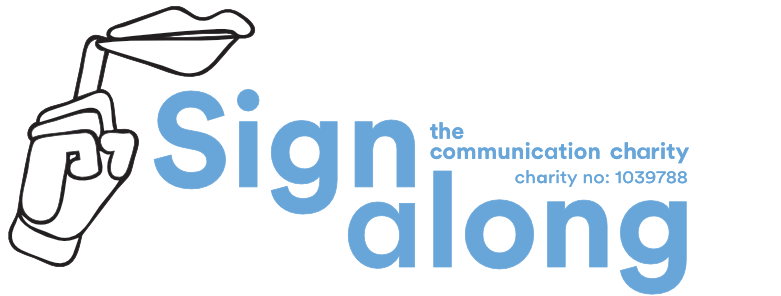 Cawston, Norwich, NorfolkNR10 4FE 0330 120 0770 business@signalong.org.ukLicensing of SignsA Licence gives you the right to print and distribute, within your organisation or establishment, our signs under the terms and conditions as stated in the Licence Agreement Document. This is a Perpetual Licence and will not require renewal. Two copies of the Licence Agreement Document will be sent to you, you must sign both copies and return one copy to us. Please note that no work will commence on your license until payment has been received and turnaround time is usually 15 working days for completion.CostA licence costs £4.00 + VAT per sign. Please note that there is a minimum order charge of £50 +VAT.Signs-one sign or two?Each part of speech (e.g. noun, adjective…) counts as 1 sign.E.g. School dinner counts as 2 signs as “school” is an adjective, and "dinner" is a noun.New signsThere will be an additional charge of £10.00 +VAT per sign.New drawingsIf you want 2 signs to be combined into 1 sign, there will be a charge of £5.00 +VAT per combined drawing, as the signs have to be re-drawn again to match each other.Format of signs (Please tick required format)1) Word Document (default)      OR PDF 2) CD (default)     OR Memory Stick (additional charge)      OR Emailed Direct Page Layout (how many signs on each page)9 signs on A4 (default) ……	2 signs on A4 (landscape) ……	4 signs on A5 ……4 signs on A4 ……			1 sign on A4 ……			1 sign on A5  ……Estimated number of signs….……………...... Estimated Cost…………+ VATSignature ………………………………………………….……. Date………………………………......…...Please print your name ………………………………………………………………………….............……1 Old Winery Business Park Cawston, Norwich, NorfolkNR10 4FE 0330 120 0770 business@signalong.org.ukLicensee & Invoice Payer DetailsLicensee DetailsName………………………………………...…Establishment/School………………………….........……Address (for licence)…………………………………………………………………….……..........................………………………………………………………………………………………………………..........…......………………………………………………………………………………………………………..........…......Telephone…………………………….…………	Email………………………………......…..Signature…………………………………….….	Date………………………………......…...Invoice DetailsOrder number………………………………………………………………………….........…………………...Establishment………………………………...…	FAO………………………………......…...Address…………………………………………………………………….…………………………….............………………………………………………………………………………………………………..........…......………………………………………………………………………………………………………..........…......Telephone…………………………….…………	Email………………………………......…..Signature…………………………………….….	Date………………………………......…...Page…..Please fill out each column and make sure that words are non-ambiguous.Please give your word list in the order you would like the signs to appear.Please fill out each column and make sure that words are non-ambiguous.Please give your word list in the order you would like the signs to appear.Please fill out each column and make sure that words are non-ambiguous.Please give your word list in the order you would like the signs to appear.Please fill out each column and make sure that words are non-ambiguous.Please give your word list in the order you would like the signs to appear.Chapter (Optional)SignContextPart of speeche.g.Chapter 1 “Camping”LightTorch / LampNoune.g.LightWeightAdjectivee.g.LightNot darkAdjectivee.g.Chapter 8 “Clothing”DressItem of clothingNoune.g.DressGetting dressedVerb1234567891011121314151617181920212223242526272829303132333435363738394041424344454647484950